Районная краеведческая конференция«Сычёвский район: прошлое и настоящее»Герои Социалистического Труда колхоза «Рассвет»исследовательская работа                                          Зайцева Кристина, Кузнецов Руслан 5 класс                                          МКОУ Лукинская ООШ.                                           Руководитель:  Грязнова Ольга Петровна –                                              учитель, рук. кружка краеведения.Сычёвка 2014Оглавление1. Введение                                                                                                         32. Основная часть                                                                                              4-15             - Колхоз «Вперёд к социализму                                                       4-6              -  Рощина А.А.                                                                                       7-8              - Фролова З.О.                                                                                       8-11             - колхоз имени Сталина                                                                       12             - Слабковский И.К.                                                                                 13-14            - Колхоз «Рассвет»                                                                                  14-153. Заключение.                                                                                                     164. Список литературы.                                                                                        17                                                           Введение       Мы родились и живём на территории колхоза «Рассвет», здесь выросли и здесь работают наши родители, трудились наши бабушки и дедушки. Знаем, что наш колхоз в прошлом был очень богатым и знаменитым на всю область.  Трое из восьми  Героев Социалистического Труда Сычёвского района были тружениками нашего колхоза. Нам очень захотелось заглянуть в это знаменитое  прошлое, узнать о Героях Труда нашего колхоза, поэтому мы взяли данную тему для краеведческой работы.               Цель: знакомство с жизнью Героев Социалистического Труда колхоза «Рассвет».                Задачи: изучить литературные источники о нашем колхозе, встретиться с людьми, работавшими вместе с нашими Героями, совершить поход по данным местам, собрать материал, сделать презентацию.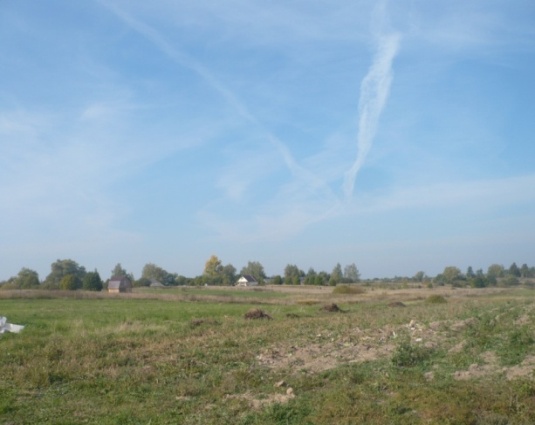 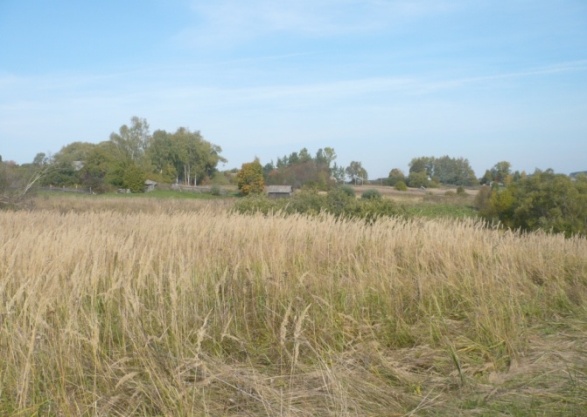 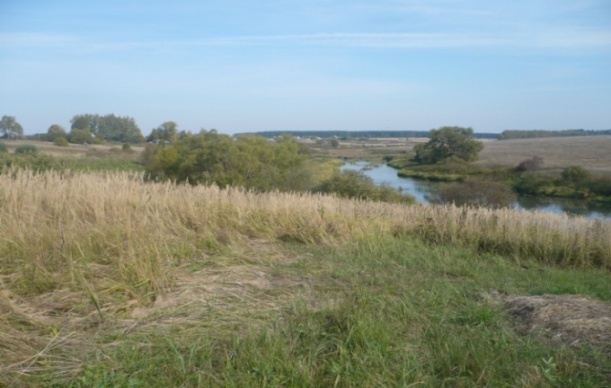                В 1930 году крестьяне двух деревень – Соколово и Подсосонье – объединились в колхоз «Вперёд к социализму». Создали молочно-товарную ферму. В 1932 году в колхоз вошли колхозники из деревни Слесарево и его округи. В 1938 году в колхоз влились жители деревень Лукино, Писково и другие. Колхоз стал крепче.           Председатель колхоза Сергеев В.С.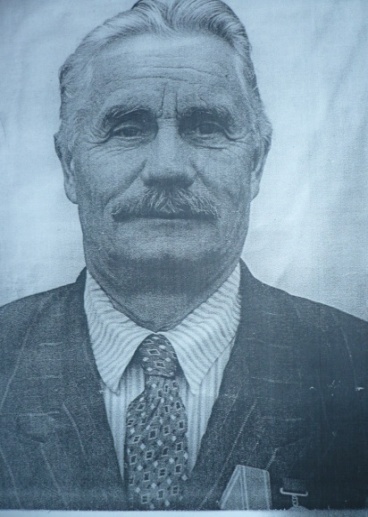          Во время войны животноводы во главе с председателем Сергеевым В.С. эвакуировали скот  в тыл страны. Фашисты полностью разрушили хозяйство. Много усилий было приложено для восстановления колхоза после изгнания врага в марте 1943 года. Уже в 1946 году вступила в строй небольшая дизельная электростанция. Построили новые коровники, телятники, контору, клуб. В 1950 году в него влился соседний колхоз имени Калинина – деревни Симоновка, Борщёвка и другие. 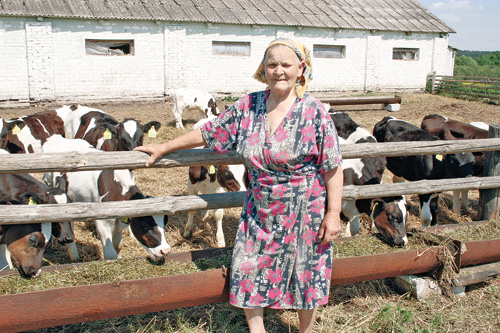       Колхоз «Вперёд к социализму» пользуется широкой известностью не только в Смоленской области, но и далеко за её пределами. Это один из самых крупных колхозов в районе 62725 га земли, 550 человек, около 200 хозяйств. Колхоз славится высокими урожаями зерновых культур, своим животноводством, а особенно выращиванием племенного молодняка – телят Сычёвской породы. Уже до войны животноводы участвовали на всесоюзной сельскохозяйственной выставке. За успехи получили получили диплом 2 степени, грузовую и легковую машины. В социалистическом соревновании животноводов Смоленской области колхоз неизменно занимает первое место.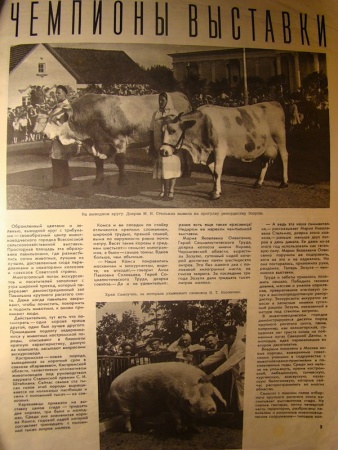 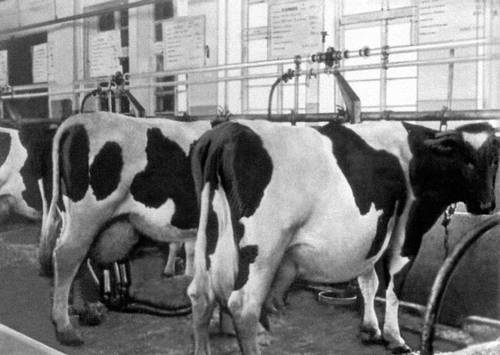 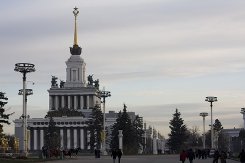            В колхозе 10 полеводческих бригад. Выращивают рожь, пшеницу. Овёс,  ячмень, гречиху, картофель, лён, травы. Многие коровы дают в год 5-6 тыс. л молока. Рекордсменки до 7,6 тыс. л. Остальные коровы по 4-4,5 тыс. л молока в год. В колхозе было около 200 голов крупного рогатого скота; большая свиноферма – более 100 голов; более 250 овец; кур, уток и гусей  более 700 штук; 90 лошадей – было 5 конюшен. 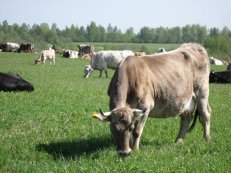 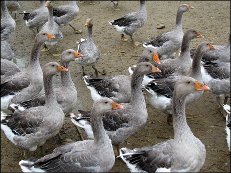 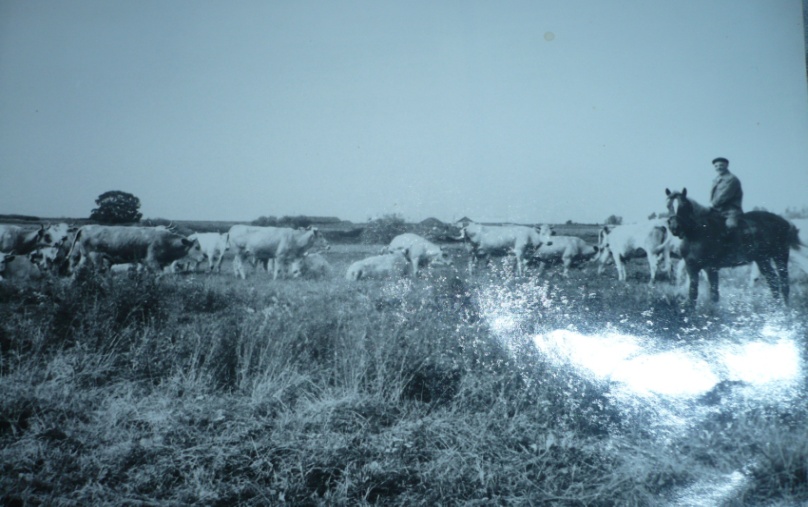 Ряд животноводов награждены орденами и медалями, а телятницам Рощиной А.А. и Фроловой З.О. присвоено звание Героя Социалистического Труда.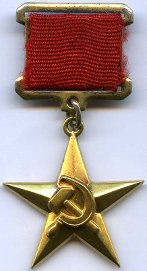 Рощина Анна Антиповна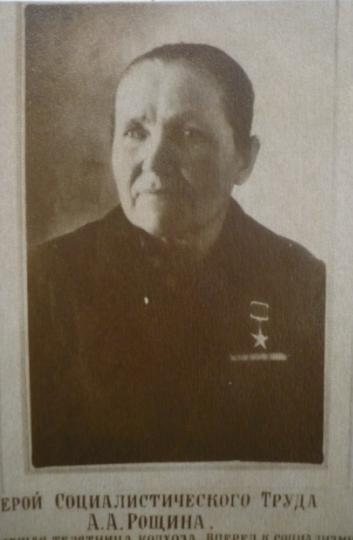 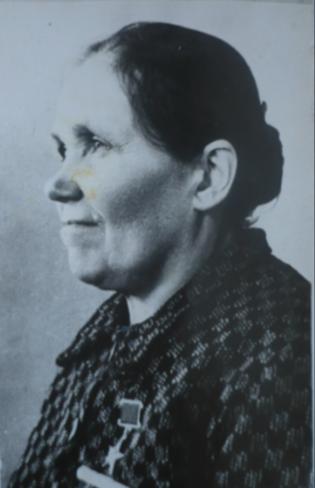      Родилась14.III.1896, дер. Соколово Гжатского уезда Смоленской губернии в крестьянской семье. Прославленный мастер  животноводства Смоленщины, много сил отдавшая выращиванию и  сохранению сычевской породы крупного рогатого скота. С началом боевых действий на Смоленщине (1941 г.) с бригадой эвакуировала племенной скот в Ярославскую область.     После возвращения в район (1947 г.) – телятница колхоза "Вперед к социализму" Сычевского района. В работе проявляла инициативу, творческий подход к любимому делу, самостоятельно разработала практическую схему рациональной выпойки телят, которая привлекла внимание учёных. В тяжёлых послевоенных условиях в 1948 году добилась рекордных привесов: 1198г в сутки в среднем от телёнка. В группе было 26 телят до четырёхмесячного возраста.       Герой Социалистического Труда (13.VIII.1949 г.) – за выдающиеся успехи  в  развитии животноводства. Всего за 15 лет работы она вырастила 500 голов племенного молодняка.       С 1951 г. – на пенсии. Переехала в  Москву. Награждена двумя орденами Ленина (1949, 1950 гг.),  орденом Трудового Красного Знамени (1947 г.). В 1951 г.  присуждена Государственная  премия СССР. Вместе со своей ученицей Фроловой З.О. выпустила брошюру «Наш метод выращивания телят». Умерла в 1983 году.    На здании Дома культуры в память об Анне Антиповне Рощиной установлена мемориальная доска.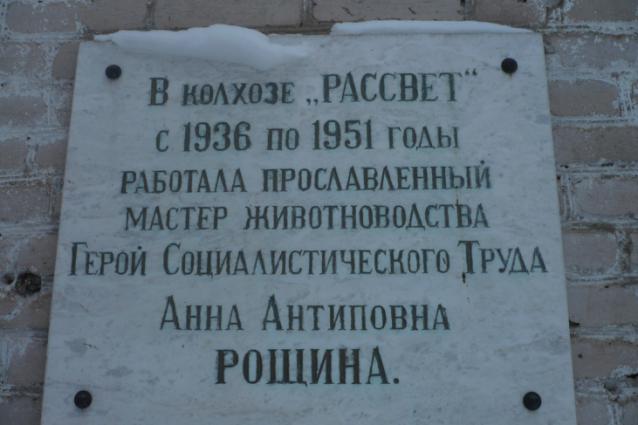 Фролова З.О. выступила  на митинге во время открытия мемориальной доски Рощиной А.А.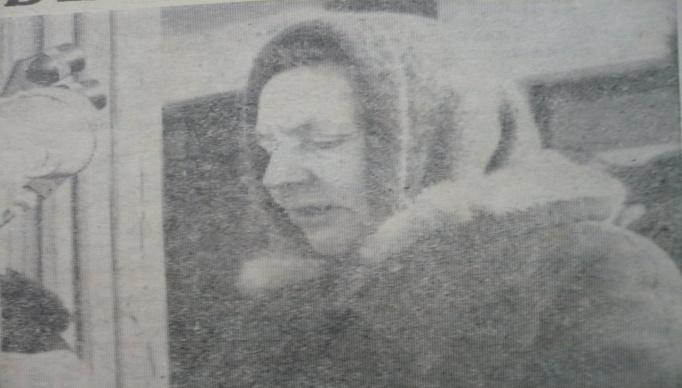 Фролова Зоя Олимпиевна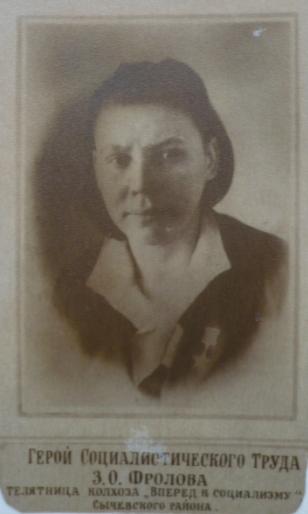 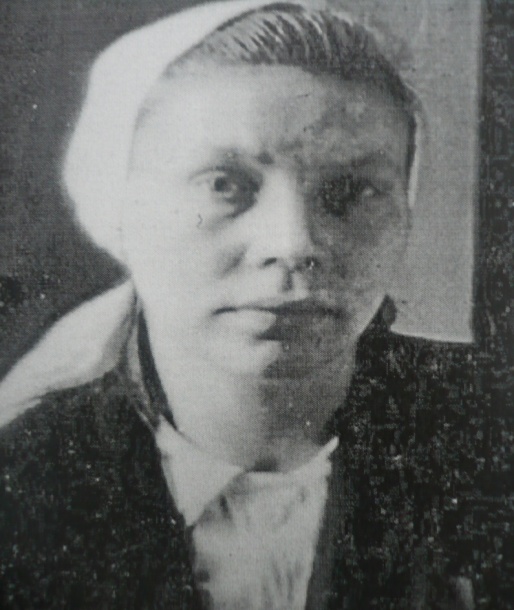      Зоя Фролова родилась 13 февраля 1929 в года деревне Соколово  Сычёвского района Смоленской области в крестьянской семье . После окончания начальной школы работала в колхозе «Вперёд к социализму», сначала в полеводческой бригаде, позднее перешла телятницей на животноводческую ферму.   За время своей работы Фролова добилась больших успехов в выращивании телят и сохранении племенного молодняка, снизила себестоимость производства. Среднесуточный привес закреплённого за ней молодняка крупного рогатого скота возрастом до 4 месяцев составлял более 1200 г. Она была ученицей Рощиной Анны Антиповны.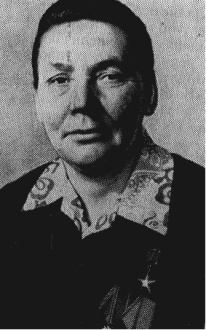 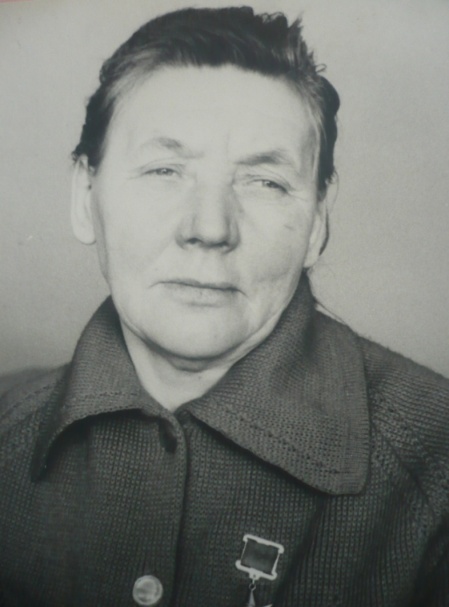    Указом Президиума Верховного Совета СССР от 11 июля 1950 года за «выдающиеся производственные достижения в развитии животноводства» Зоя Фролова была удостоена высокого звания Героя Социалистического Труда с вручением ордена Ленина и медали «Серп и Молот». Была также награждена орденом Трудового Красного Знамени и рядом медалей.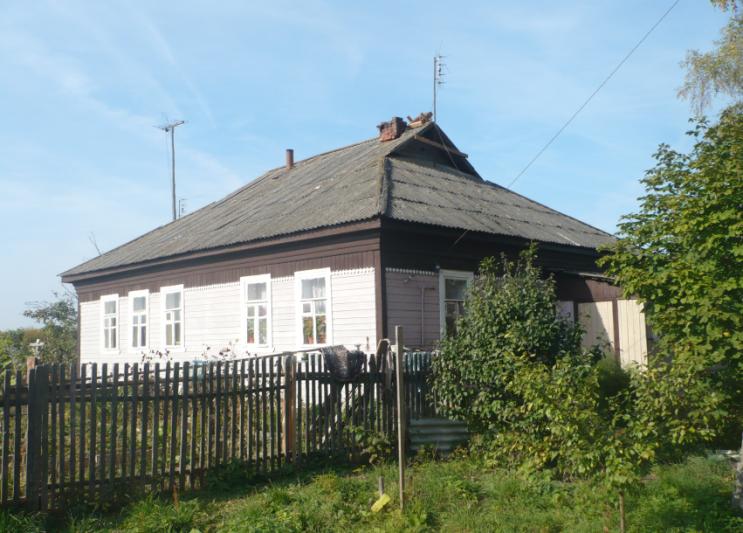 Дом ФроловойЗ.О. в деревне Соколово         Позднее Фролова работала телятницей в колхозе «Рассвет». В 1984 году она вышла на пенсию. Проживала в родной деревне. Умерла 28 февраля 2003 года.  Мы встретились с жительницей деревни Соколово Николаевой Раисой Петровной 1931 года рождения. Вся её жизнь связана с деревней Соколово и фермой, где она работала телятницей вместе с Рощиной А.А. и Фроловой З.О.. Зоя Олимпиевна была её наставницей первые года работы. Очень тепло о ней отзывается Раиса Петровна, говорит, что была очень трудолюбивой, ответственной, спокойной,  любила животных.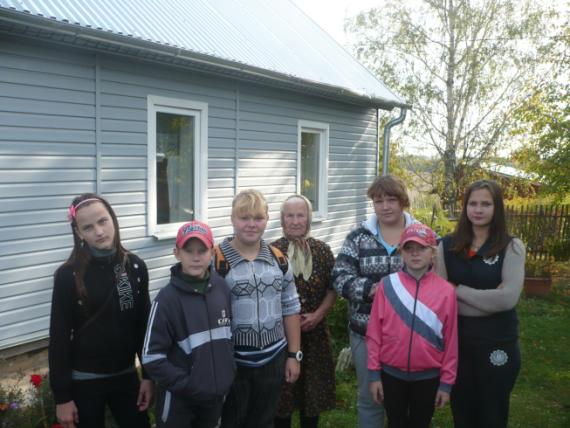      Разумова Любовь Петровна тоже много лет проработала ветеринаром на ферме Соколово вместе с Фроловой З.О. и отзывалась о ней как о большом профессионале в своём деле, честном и добром человеке.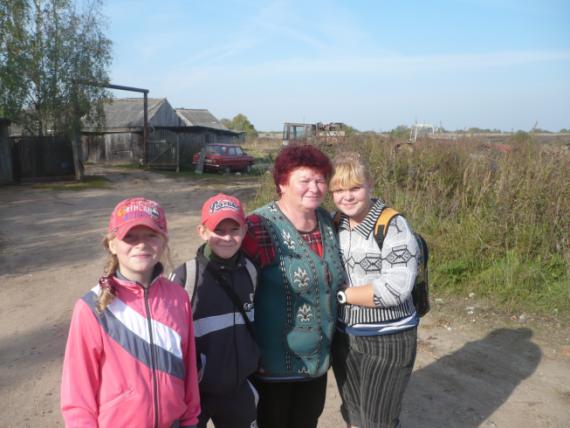 Строгонова Мария Ивановна 1930 года рождения – старейший работник этого колхоза. Она хорошо помнит телятниц  Рощину и Фролову и тепло о них отзывается. 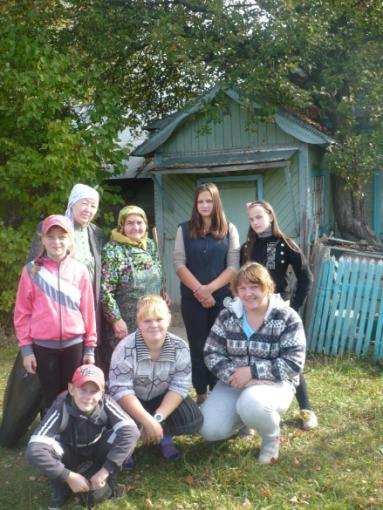    Ферма в деревне Соколово сейчас уже не работает. 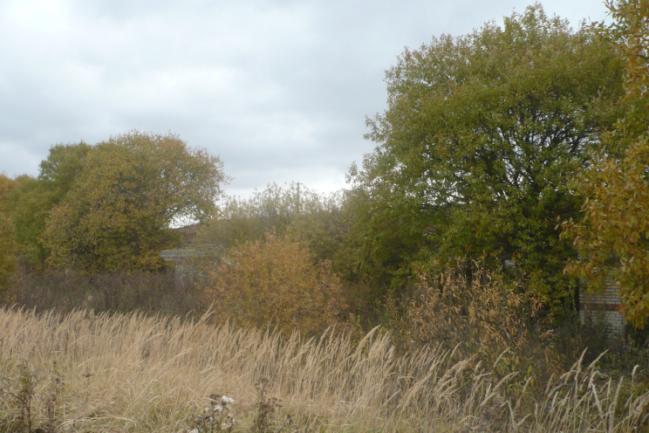    На кружке краеведения мы проехали на велосипедах по всем  местам колхоза. В деревне Соколово. 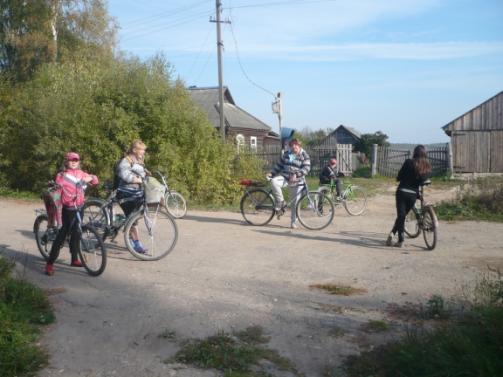 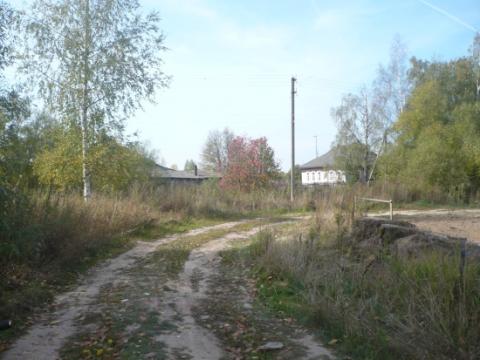     Долгие годы был на нашей территории колхоз имени Сталина.       В него входили деревни Бурцево, Паравайки, Журавлёво, Кобзево, Каурово, Козлово, в которых проживало 285 членов колхоза. Площадь хозяйства 1800 га. Основное направление хозяйства животноводство и льноводство. Разводили коров, овец, свиней, кур, гусей. Был сад, пасека. Удой от коровы был выше 4 тыс. л молока. Поголовье крупного рогатого скота было более230 голов Принимали участие во Всесоюзной сельскохозяйственной выставке. В 1956 году колхоз занял 1 место в области по надою  молока от коровы. 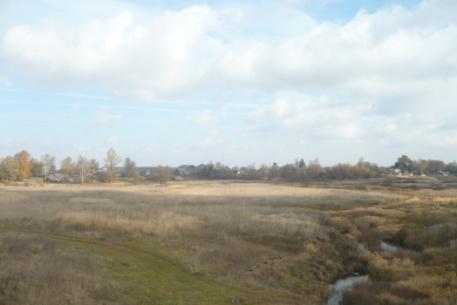 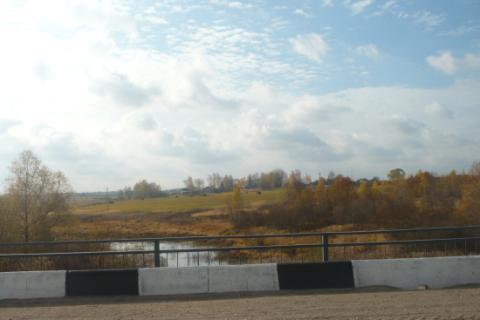             С апреля 1954 года председателем колхоза избрали И.К.Слабковского. О его выдающихся организаторских способностях и кипучей энергии ходили легенды. Он умело работал с людьми, мог направить трудовой коллектив на успешное решение задач по подъёму сельского хозяйства.             За несколько лет он вывел хозяйство в передовые. За это ему было присвоено звание Героя Социалистического Труда. Слабковский Иван Кононович             Иван Слабковский родился 22 июля 1918 года в селе Богдановка Полтавской области Украины. В 1938 году он окончил зоотехнический техникум, после чего работал зоотехником . В декабре 1938 года был призван на службу в  Красную Армию. Принимал участие в Великой Отечественной войне, командовал взводом 4-й отдельной железнодорожной бригады, воевал на Юго-Западном, Западном, 2-м Белорусском фронтах. В 1947 году уволился из Советской Армии и приехал в Смоленскую область. Первоначально работал зоотехником в Рославльском районном отделе сельского хозяйства, затем директором одногодичной сельскохозяйственной школы младших ветеринаров-специалистов в селе Туманово, директором школы животноводов в Сычёвке. 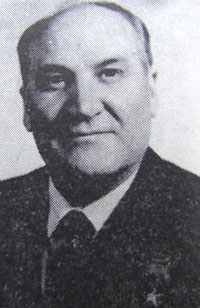 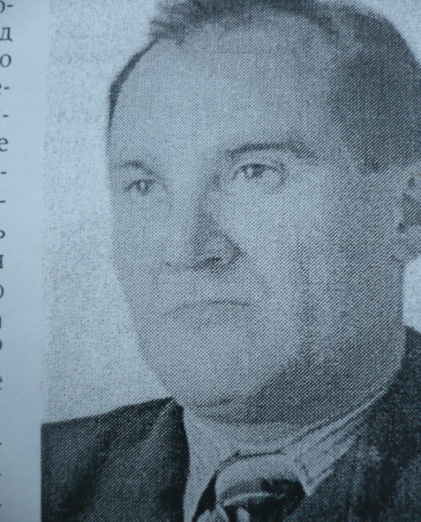    В 1952—1954 годах был директором Сычёвского зооветеринарного техникума. В 1954—1958 годах Слабковский был председателем колхоза имени Сталина (впоследствии — «Рассвет»). За это время  колхоз превратился в передовое предприятие в области.     Указом Президиума Верховного Совета СССР от 10 марта 1958 года за выдающиеся успехи Иван Слабковский был удостоен высокого звания Героя Социалистического Труда с вручением ордена Ленина и золотой медали «Серп и Молот». Был делегатом XX съезда КПСС, депутатом сельского, районного, областного Совета народных депутатов.  Был награждён двумя орденами Ленина, орденами Октябрьской Революции и Отечественной войны 2-й степени, а также рядом медалей. Почётный гражданин города Сычёвка (1998). В мае 1986 года Слабковский вышел на пенсию. Проживал в Смоленске. Скончался 15 октября 2007 года, похоронен на Братском кладбище Смоленска.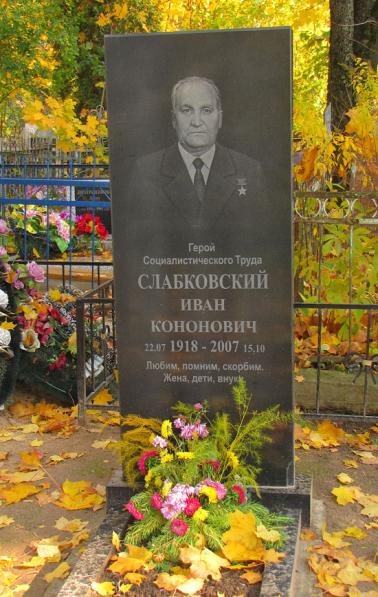    Своими воспоминаниями о Слабковском И.К. с нами поделилась Афанасьева К.К. В 1956 году после школы она пошла работать в колхоз. Работала кладовщиком, потом бригадиром  в Бурцеве, много лет работала председателем Соколовского сельского совета. Вспоминала о нем как об очень энергичном, требовательном, умном руководителе.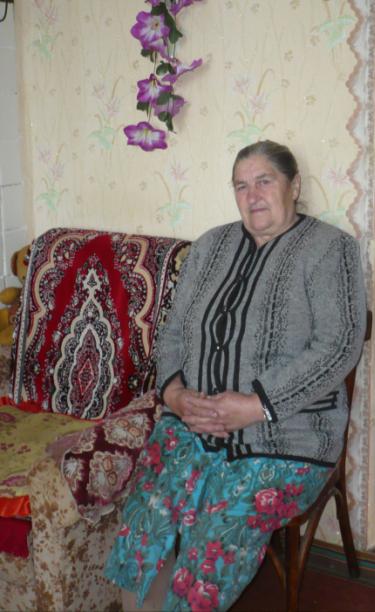       Знакомство с территорией колхоза имени Сталина. Деревня Бурцево.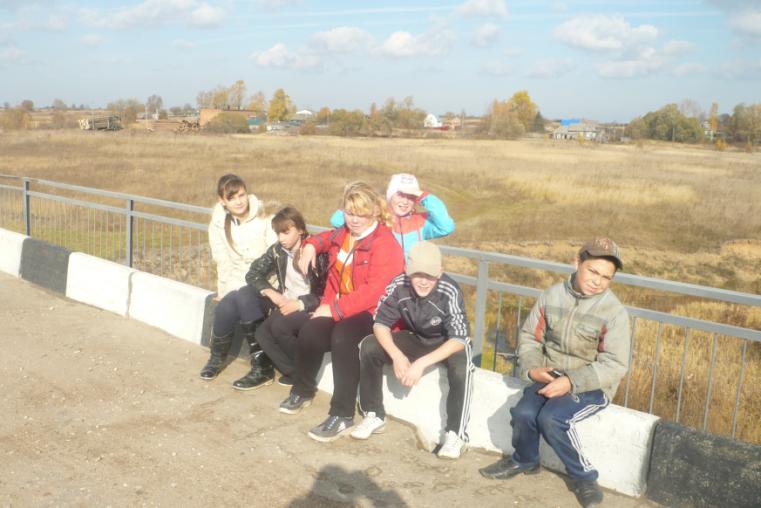    В начале 1958 года  два колхоза были объединены. Так появился колхоз «Рассвет». Земля укрупнённого хозяйства раскинулась на 14 км. В объединённом хозяйстве работа не ослабла. Годовой доход колхоза «Рассвет» составил в 1958 году почти 4 млн. рублей. По существу это был рассвет хозяйства. Его председателем стал потом Егоров М.М..  В разные годы председателями далее были Грачёв М.И., Истратенков Л.Е., Князев П.В., Василенко М.М., Данилевич Г.Б., Сигина В.А.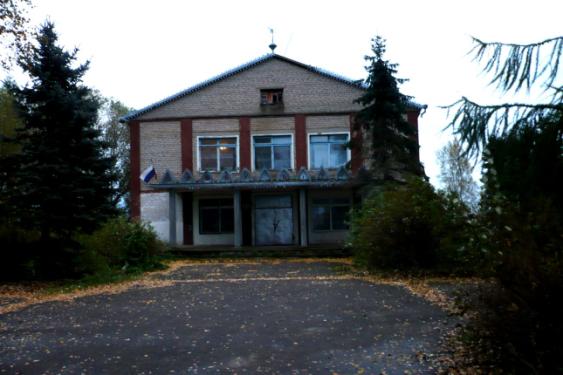 Дом культуры и правление колхоза в деревне Лукино                                                      Заключение                Исследуя данную тему, мы лучше узнали историю колхоза «Рассвет», знаменитых Героев Социалистического Труда нашего колхоза. Эта тема очень актуальна и сейчас, когда речь идёт о поднятии сельского хозяйства в нашей стране. Герои Труда стране тоже очень нужны. Они  должны всех вести за собой. Литература Д.И.Будаев, «На земле Смоленской». Москва «Московский рабочий» 1971И.К.Слабковский, «Молочно-племенное животноводство – ведущая роль хозяйства». Смоленск 1957Д.И.Будаев, «Краеведческие походы и экскурсии по Смоленской области». Смоленск 1954Т.Д.Пуненкова, «Герой труда». Газета «Сычёвские вести» от 22 июля 1998 годаН. Мазунина, «Увековечение памяти героя». Газета «За коммунизм» от22 февраля 1983 годаМатериалы газет «Сычёвские вести», «За коммунизм», «Рабочий путь» разных лет.«Солдаты победы» Смоленская область. Смоленск «Смядынь» 2008 г..Материалы интернет.